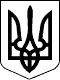 БЕРЕГІВСЬКА РАЙОННА ДЕРЖАВНА АДМІНІСТРАЦІЯЗАКАРПАТСЬКОЇ ОБЛАСТІД О Р У Ч Е Н Н Я__24.09.2020__                                Берегове                         №____02-12/14____	дані у зв’язку з робочим візитом Президента України Володимира Зеленського до Закарпатської області та міста Берегове 25 вересня 2020 року:Керівникам:Берегівського району електричних мереж ПАТ „Закарпаттяобленерго”, Берегівської дільниці Виноградівського УЕГГ ПАТ „Закарпатгаз”, Берегівського міжрайонного управління водного господарства	Рекомендуємо утриматися від проведення ремонтних робіт 25 вересня 2020 року на території району та міста Берегове.Голова державної адміністрації                                         Іштван ПЕТРУШКА